TRÄNINGSUPPGIFTER – LEKTION 2KONVERSATIONERGå till träningsteamet och gå till kanalen Lektion 2Skriv ett inlägg (konversation) där du skriver ett matematiktal eller en gåta och omnämn/tagga en kollega genom att använda @-symbolen.Svara på en annan konversationSkapa ett valfritt viktigt meddelande (utropstecknet!) och omnämn/tagga hela kanalenDu hittar symbolen genom att klicka på symbolen format och därefter de tre prickarna (fler alternativ)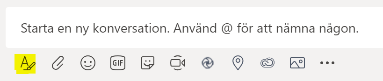 Gilla en konversationSpara två meddelandenLeta upp dina sparade meddelanden genom att klicka på din profilbild och därefter på Sparat. CHATTA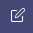 Klicka på ikonen för att starta en ny chatt Skriv ett chattmeddelande till en kollegaInfoga en emoji eller GIF i ett meddelande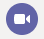 Starta ett videosamtal med en kollega genom att klicka på videosymbolen  

(Kom ihåg att dessa dyker upp först när du klickat i fältet där man skriver meddelanden!)Presentera din skärm för kollegan Klicka på Chatt i huvudmenyn och klicka på de tre prickarna till höger om en av personerna du chattat med och välj Fäst.MÖTENBoka ett möte med en kollegaAnge dagens datum och välj starttid den nästkommande halvtimman.Anslut till mötet (ni behöver inte vänta in klockslaget!)ÄNDRA STATUSKlicka på din profilbild och ändra status till Stör ejBe en kollega skriva ett chattmeddelande till digÄndra tillbaka status till TillgängligBe en kollega skriva ett chattmeddelande till dig på nytt